ЖЕНСКАЯ МАЛЕЛЬНАЯ КОМНАТА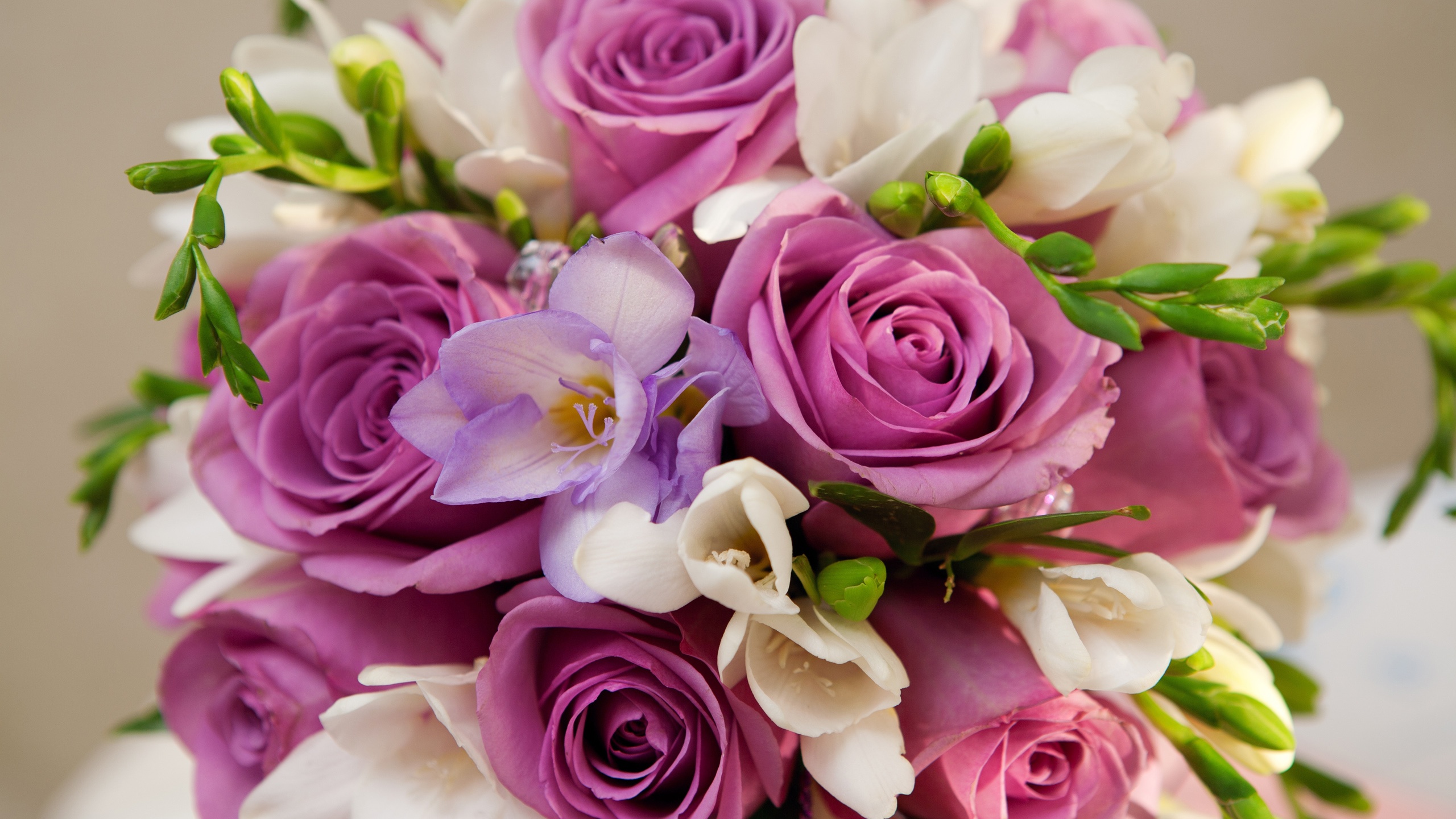 